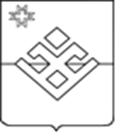 ПОСТАНОВЛЕНИЕАдминистрации муниципального образования «Кечевское»От 28 сентября 2020  года                     с. Кечево                                          № 23Об отмене особого противопожарного режима на территории муниципального образования «Кечевское»В связи с нормализацией погодных условий и противопожарной обстановки на территории Малопургинского района, руководствуясь Уставом муниципального образования «Кечевское»,  Администрация муниципального образования «Кечевское» ПОСТАНОВЛЯЕТ:Отменить особый противопожарный режим на территории муниципального образования «Кечевское» с 28 сентября 2020 года. Признать утратившим силу постановление администрации муниципального образования «Кечевское» от 09 апреля 2020  года № 8 «О введении особого противопожарного режима на территории муниципального образования «Кечевское». Контроль за исполнением постановления возложить на главу  муниципального образования «Кечевское» С.А. Золотарева.Глава муниципального образования «Кечевское»                                                                            С. А. Золотарев